ПЕДАГОГИЧЕСКИЙ КРАТКОСРОЧНЫЙ ПРОЕКТ ПО ПДД                     В ПЕРВОЙ МЛАДШЕЙ ГРУППЕ «ТРАНСПОРТ».Автор: Кузнецова Надежда НиколаевнаДолжность: воспитательМесто работы: С П «Д/с к/в «Ягодка» МБДОУ «Д/с «Планета детства» к/в».Вид проекта: комплексно –тематический, познавательно-исследовательский, игровой.Предмет исследования: транспортТип проекта: групповой, краткосрочныйСрок реализации проекта: СентябрьУчастники проекта: дети первой младшей группы, воспитатели, медицинская сестра детского сада, родители.Фотоотчёт к проекту: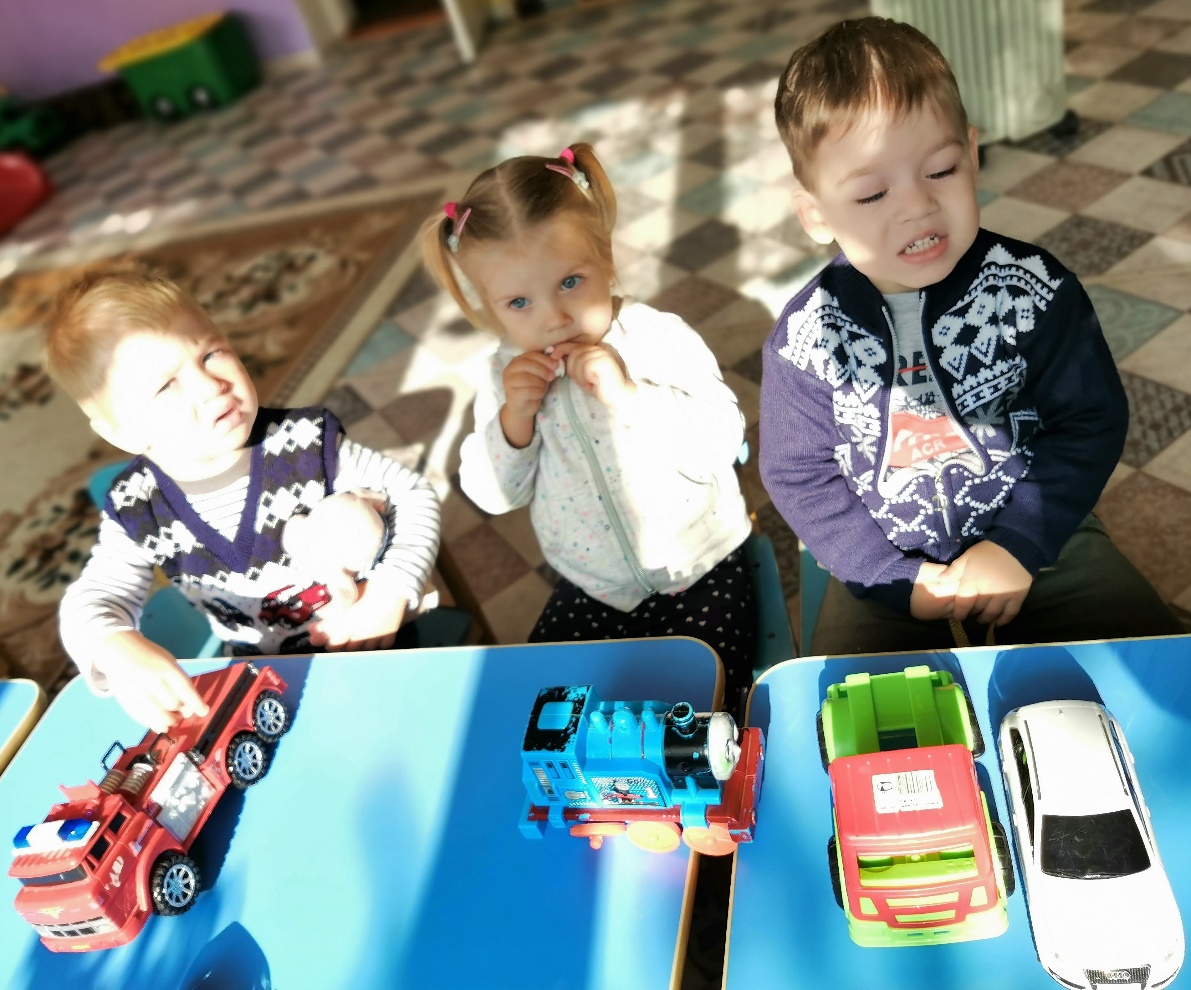 Рассматривание разного вида транспорта.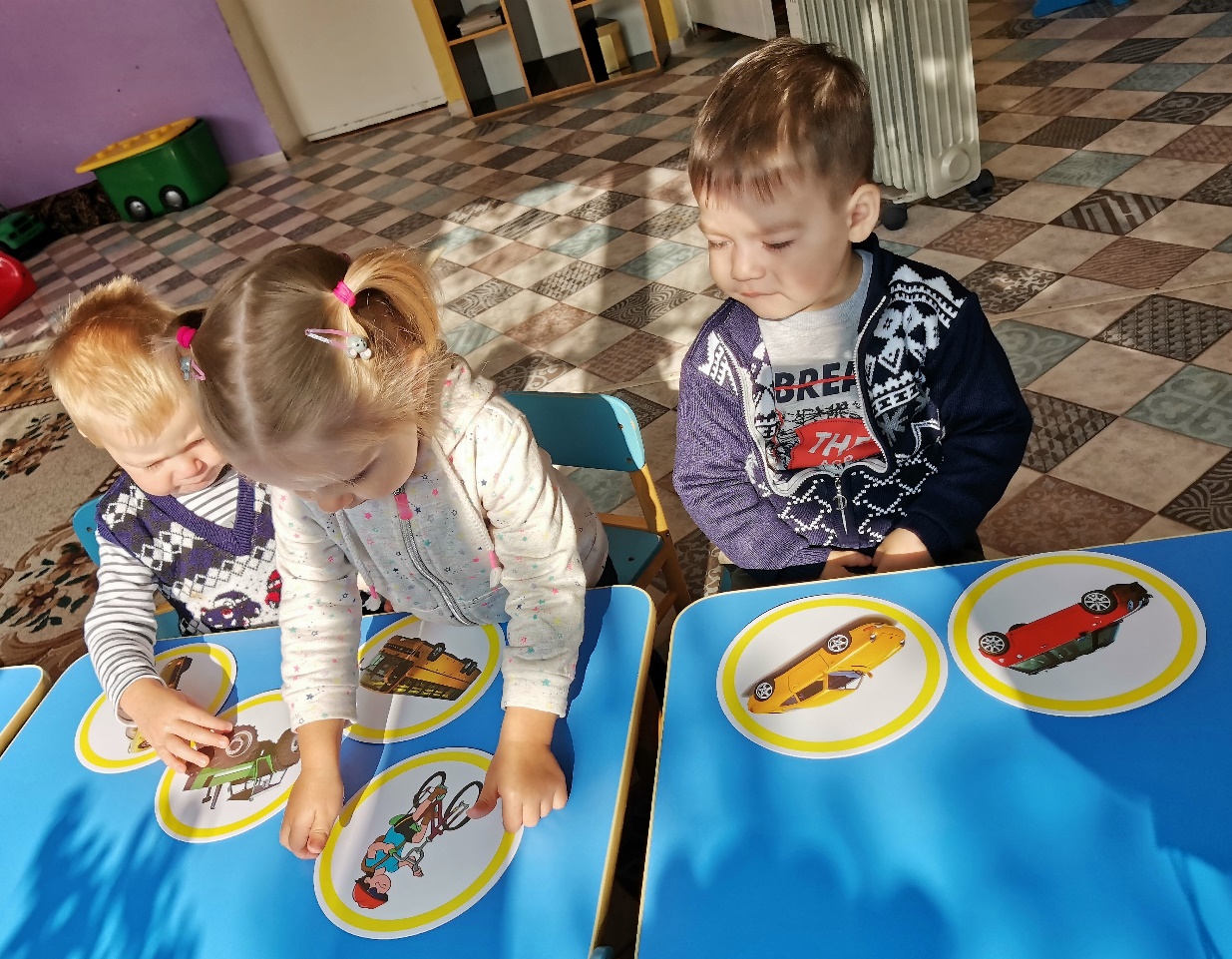 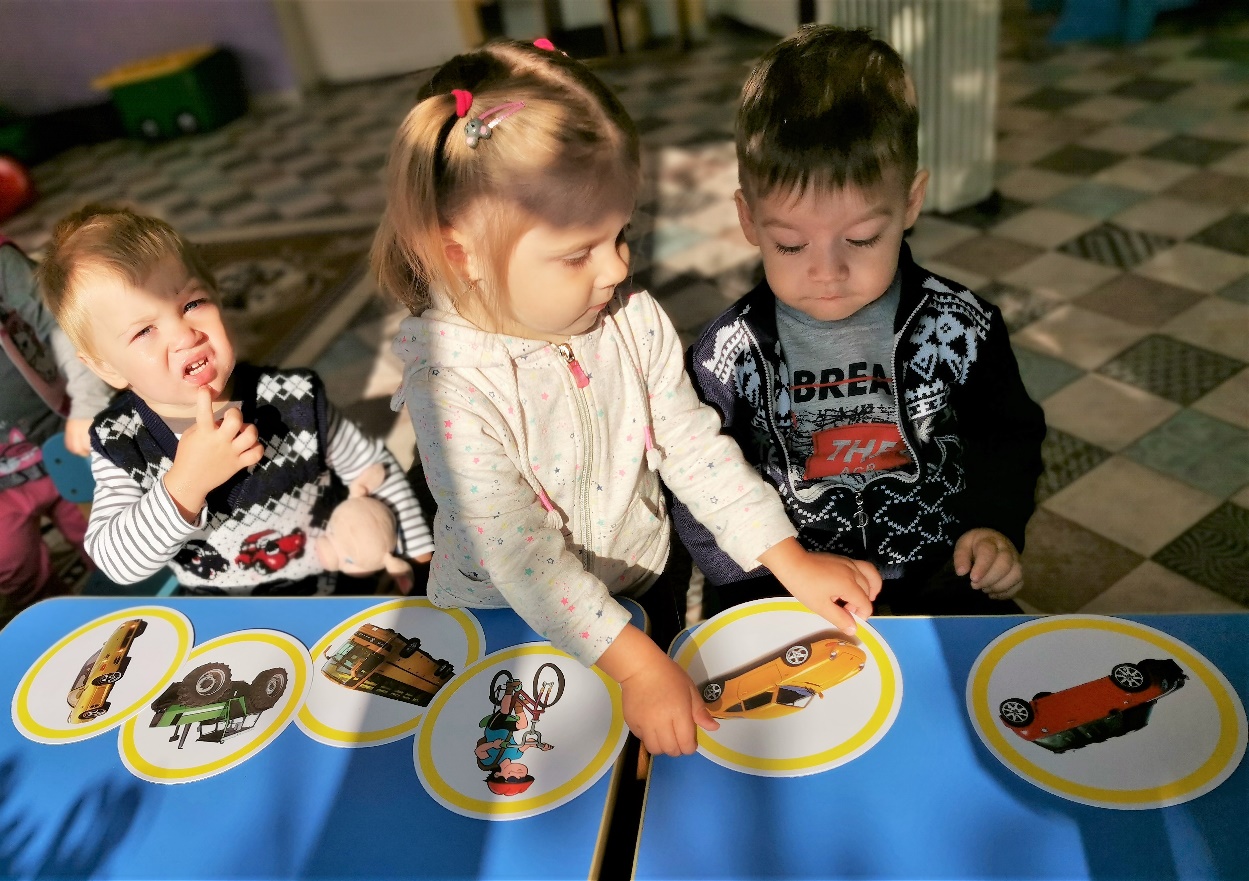 Дидактическая игра: «Найди такой же»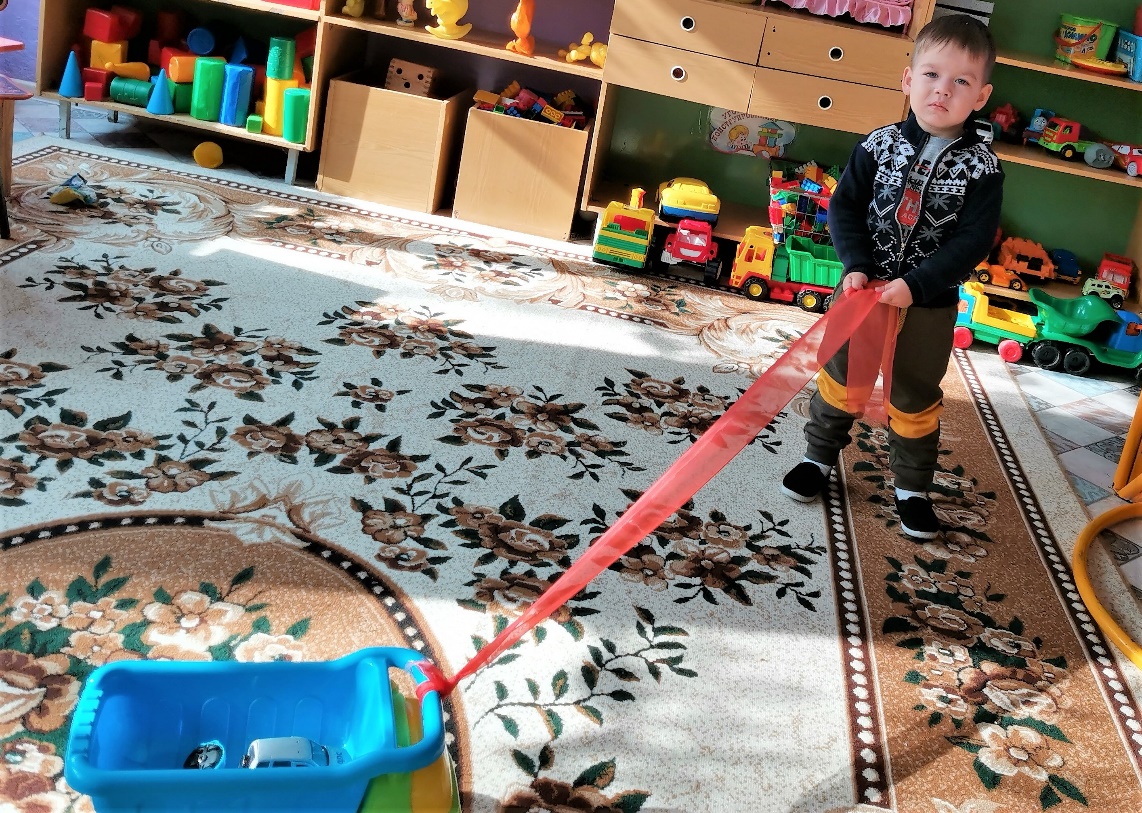 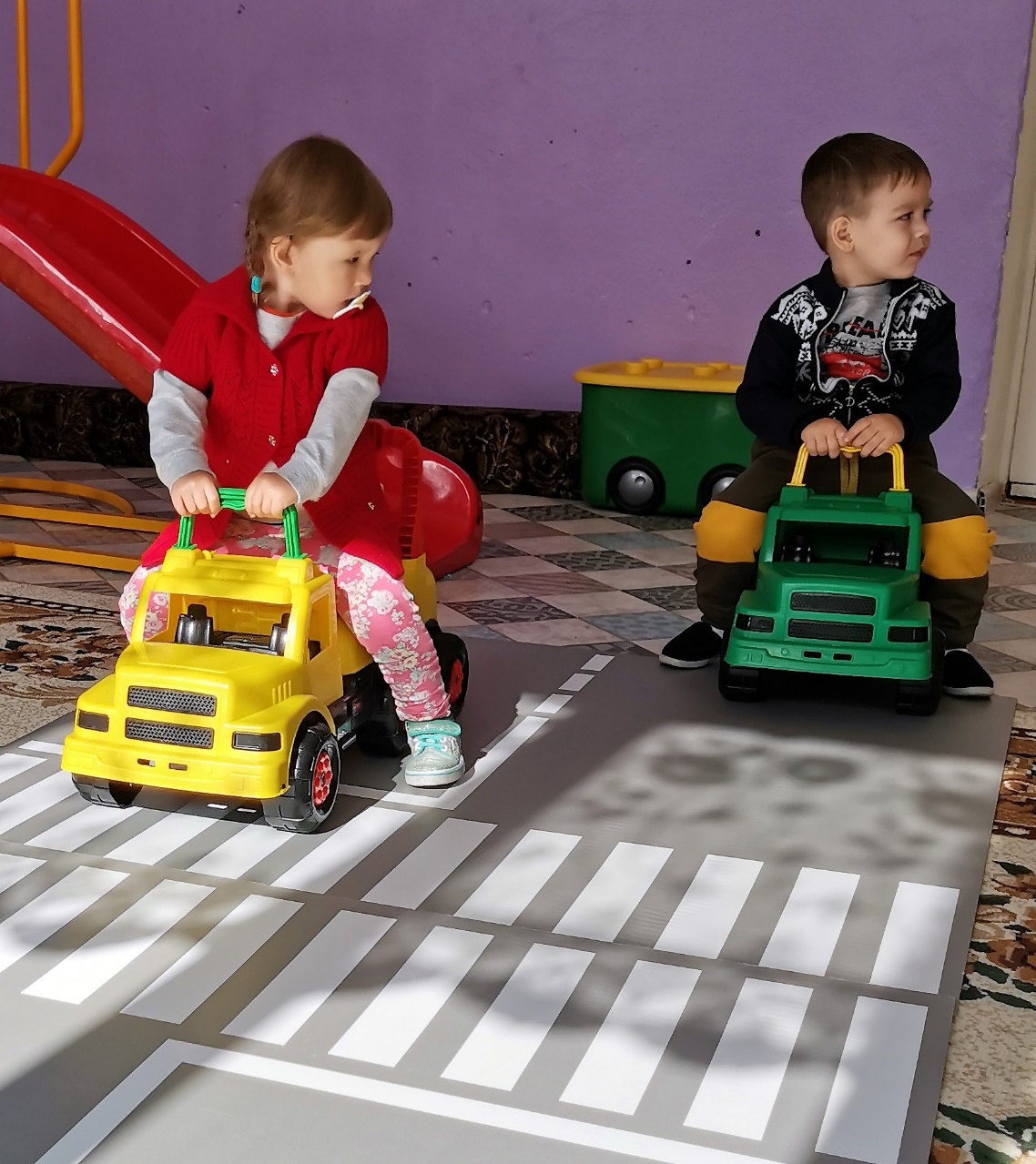 Сюжетно ролевая игра: «Мы едем, едем, едем»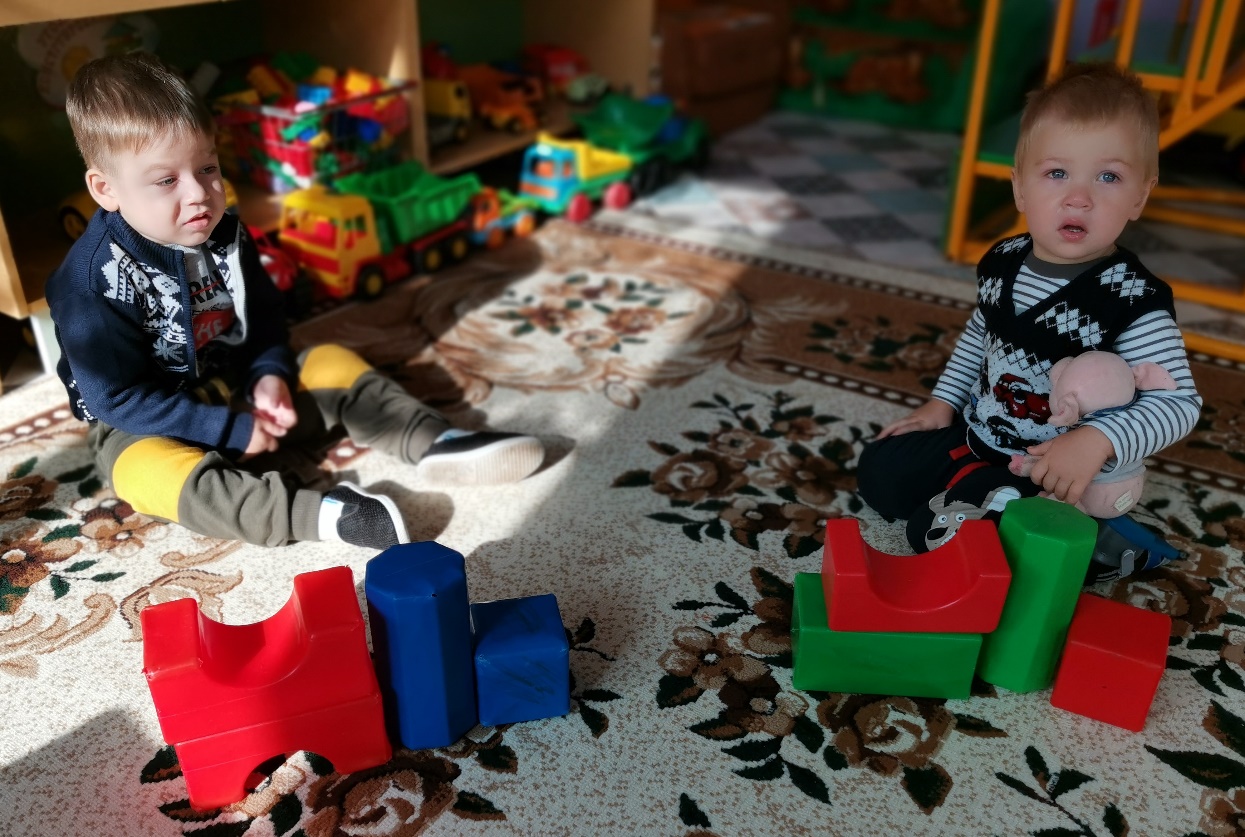 Конструирование: «Мой грузовик»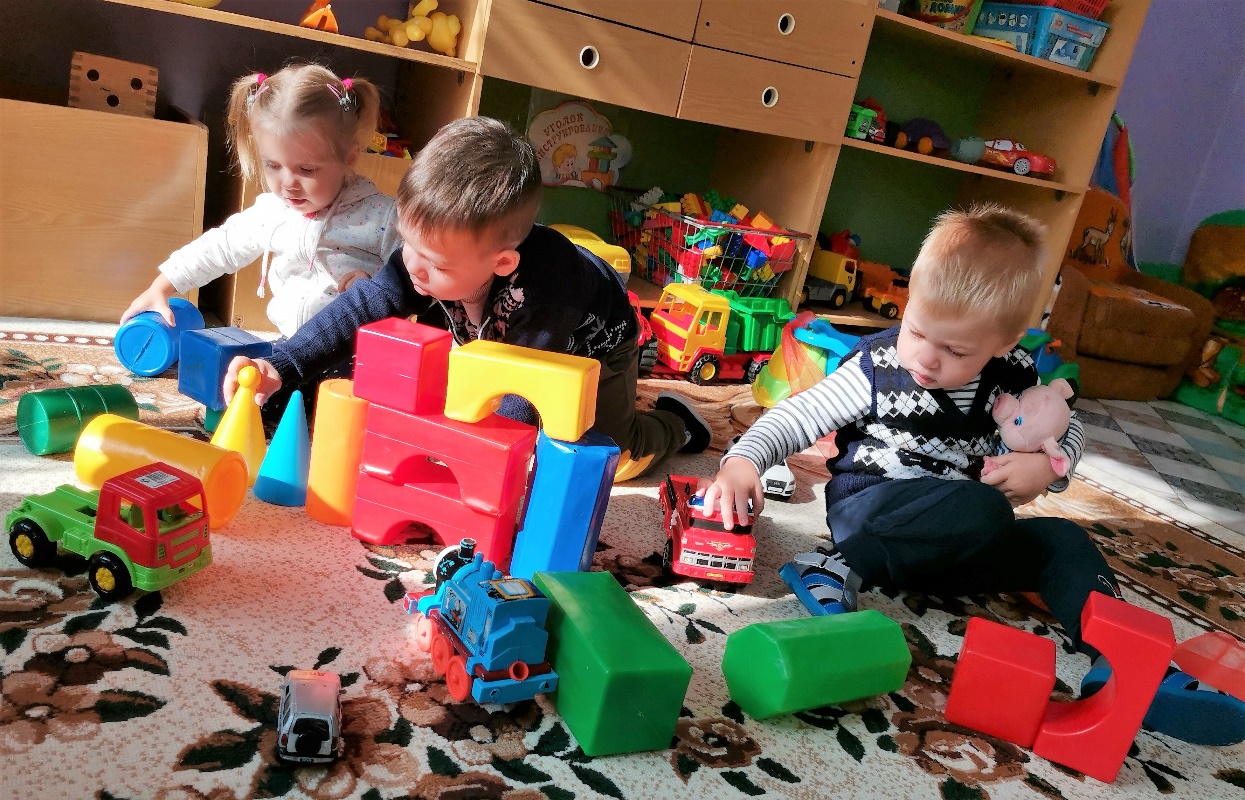 Конструирование: «Гараж для машин»АктуальностьПояснительная записка.Предметы окружают ребенка всю его жизнь. Поэтому знакомству с ними необходимо уделять большое значение.Мир входит в жизнь детей постепенно. Сначала ребенок познает то, что окружает его дома, в детском саду. Со временем его жизненный опыт обогащается. Он стремится к активному взаимодействию с окружающей средой. Непосредственный контакт ребенка с доступными ему предметами позволяет познать их отличительные особенности. Дети задают взрослым множество вопросов, они направлены на поддержание общения с взрослыми. Необходимо всячески поддерживать у детей интерес к занятиям, желание участвовать в них, уверенность в своих силах. В первую очередь для малышей интересен сам педагог, его действия с предметами, а уже через него дети начинают интересоваться окружающим миром.Введение в предметный мир предполагает:- ознакомление ребенка с предметом как таковым (название, назначение, вычленение свойств и качеств, группировка, классификация и т. д.);- восприятие предмета как творения человеческой мысли и результата трудовой деятельности;- совершенствовать пространственную ориентировку;- формировать умение сосредотачивать внимание на предметах и явлениях предметно – развивающей среды;- развивать способность устанавливать простейшие связи между предметами и явлениями, интерес к различным видам игр, к окружающему миру в процессе игр с игрушками.Учитывая выше сказанное, был разработан проект для первой младшей группы по теме «Транспорт». Цель: познакомить детей с основными видами транспорта; различать основные части транспорта; уметь дифференцировать транспорт по назначению.Задачи:- познакомить детей с понятием «транспорт», его основными видами, учить различать основные части транспорта (кабина, кузов, колеса и т.д.);- поощрять и поддерживать самостоятельные наблюдения за транспортом;-развивать умение общаться со взрослыми, отвечать на вопросы, вести диалог;развивать умение общаться со сверстниками в процессе игровой деятельности;- развивать познавательную активность, мышление, воображение, коммуникативные навыки;- развивать продуктивную деятельность детей, совершенствовать навыки и умения в рисовании, аппликации; развивать творческие способности.Проблема: Для чего нам нужен транспорт? А какие виды транспорта бывают?Предварительная работа: чтение, беседа с детьми о различных видах транспорта, рассматривание иллюстраций.Принципы работы по проекту:• Учет возрастных и индивидуальных особенностей;• Доступность;• ПостепенностьПредполагаемые итоги реализации проекта:- создание проекта по формированию чёткого представления о транспортных средствах позволит достичь конкретных результатов за короткий период; - реализация проекта обеспечит активное участие детей, родителей;- позволит расширить педагогическую грамотность родителей по вопросам безопасного поведения детей на дорогах;- дети узнают и смогут называть правильно виды транспорта; могут дать элементарную оценку по внешним признакам; умеют организовывать сюжетно-ролевые игры на основе имеющихся знаний.Методическое обеспечение проекта:1. Программа «От рождения до школы» Н. Е. Веракса, Т. С. Комарова, А. А. Васильева и др.2. Новика И. М. «Формирование представлений о здоровом образе жизни у дошкольников»3. С. Я. Лайзане «Физическая культура для малышей»4. Губанова Н. Ф. «Развитие игровой деятельности». Система работы в первой младшей группе детского сада.5. Куцакова Л. В. «Трудовое воспитание в детском саду».6. Белая К. Ю. «Формирование основ безопасности у дошкольников».7. Саулина Т. Ф. «Ознакомление дошкольников с правилами дорожного движения».8. Соломенникова О. А. «Ознакомление с природой. Система работы в первой младшей группе детского сада».9. Дыбина О. Б. «Ребенок и окружающий мир».10. Гербова В. В. «Занятия по развитию речи в первой младшей группе детского сада».12. «Книга для чтения в детском саду и дома». Хрестоматия. 2 – 4 лет.13. Лыкова И. А. «Изобразительная деятельность»14. Куцакова Л. В. «Конструирование и ручной труд в детском саду».Реализация проекта:Развивающая среда:- сюжетные картины на тему «Транспорт»; альбом для рассматривания «Виды транспорта»; раскраски «Транспорт»Социализация (Приложение № 1):- дидактические игры «Транспорт», «Разрезные картинки» «Гаражи и автомобили»; сюжетно-ролевые игры «Шофёры», «Грузовики везут кирпичи на стройку», «Поедем  на автобусе в лес (на море, в магазин и т.д. по выбору детей)», «Поезд»; - беседа о профессии шофера; рассматривание картинок с изображением представителей разных профессий (врач, шофер, летчик, пожарные, машинисты поездов); игра-ситуация «Ремонт машин»Физическая культура (Приложение № 2):-утренняя зарядка «Автобус»; пальчиковая гимнастика «Самолёт»; физкультминутка «Мы - шофёры»; гимнастика после сна «Транспорт»; подвижные игры «Самолёты»,« Воробушки и автомобиль», «Поезд»;Познание (Приложение № 3):- наблюдения на прогулке с родителями: за продуктовой машиной, за мусоровозом, легковыми машинами; НОД «Транспорт и его виды»;  рассматривание предметных картинок по теме; дидактические игры «Найди машину, которую назову», «Собери картинку о транспорте» (картинки-половинки)Коммуникация:- ситуативный разговор о транспорте; составление описательного рассказа на тему «Транспорт»Чтение художественной литературы:- А.Барто «Стихи для малышей»; В.Берестов «Про машины»; А.Дорохов «Пассажир»; С.Михалков «Моя улица»; загадки, стишки о транспортеХудожественное творчество (Приложение № 5):- лепка «Разноцветные колёса»; «Брёвна для грузовика»; рисование «Колёса для грузовика»; конструирование  «Дорожка узкая и дорожка широкая»; аппликация (на основе рисунка) «Вот какие у нас кораблики» (создание коллективной композиции «Кораблики плывут по ручейку»; закрепление навыка готовых форм)Безопасность:- беседа на тему «Какие бывают машины», «На улице»; наблюдение «Какой транспорт движется по нашим дорогам» Труд:- выполнение поручений воспитателя по уборке игрушек-машин в группе; игровая ситуация «Мойка машин»Музыка:- прослушивание детских песенок о транспортеРабота с родителями (Приложение № 6):- консультация «Внимание-дорога»; газета для любознательных родителей; буклет для родителей «Безопасность на дороге»Предполагаемые итоги реализации проекта:- создание проекта по формированию чёткого представления о транспортных средствах позволит достичь конкретных результатов за короткий период; - реализация проекта обеспечит активное участие детей, родителей;- позволит расширить педагогическую грамотность родителей по вопросам безопасного поведения детей на дорогах;- дети узнают и смогут называть правильно виды транспорта; могут дать элементарную оценку по внешним признакам; умеют организовывать сюжетно-ролевые игры на основе имеющихся знаний.Продукт проектной деятельности:- презентация проекта; консультация для родителей «Внимание-дорога»; коллективная поделка «Кораблики»; буклет для родителей «Безопасность на дороге»; у детей расширялись представления о видах транспорта, как о средствах передвижения.Этапы работы по проекту: I этап подготовительный:1.подобрать методическую литературу по теме;2. подобрать художественную и познавательную детскую литературу о транспорте;3. подобрать дидактический материал, наглядные пособия (альбом для рассматривания, картины, настольные игры);4. подобрать стихи, потешки, загадки о транспорте;5. подобрать музыкальные произведения;6. изготовить атрибуты к играм;7.составить перспективный план на неделю.II этап основной (реализация перспективного плана):Развивающая среда:- сюжетные картины на тему «Транспорт»;- альбом для рассматривания «Виды транспорта»;- раскраски «Транспорт»Социализация (Приложение № 1):- дидактические игры «Транспорт», «Разрезные картинки» «Гаражи и автомобили»;- сюжетно-ролевые игры «Шофёры», «Грузовики везут кирпичи на стройку», «Поедем  на автобусе в лес (на море, в магазин и т.д. по выбору детей)», «Поезд»; - беседа о профессии шофера;- рассматривание картинок с изображением представителей разных профессий (врач, шофер, летчик, пожарные, машинисты поездов);- игра-ситуация «Ремонт машин»Физическая культура (Приложение № 2):-утренняя зарядка «Автобус»;-пальчиковая гимнастика «Самолёт»;-физкультминутка «Мы - шофёры»;- подвижные игры «Самолёты», « Воробушки и автомобиль», «Поезд»;- гимнастика после сна «Транспорт»Познание (Приложение № 3):- наблюдения на прогулке с родителями: за продуктовой машиной, за мусоровозом, легковыми машинами; - НОД «Транспорт и его виды»;- рассматривание предметных картинок по теме;-дидактические игры «Найди машину, которую назову», «Собери картинку о транспорте» (картинки-половинки)Коммуникация:- ситуативный разговор о транспорте; - составление описательного рассказа на тему «Транспорт»Чтение художественной литературы (Приложение № 4):- А.Барто «Стихи для малышей»;- В.Берестов «Про машины»;- А.Дорохов «Пассажир»;- С.Михалков «Моя улица»;- Загадки, стишки о транспортеХудожественное творчество (Приложение № 5):- лепка «Разноцветные колёса»; «Брёвна для грузовика»;-рисование «Колёса для грузовика»;- конструирование  «Дорожка узкая и дорожка широкая»;- аппликация (на основе рисунка) «Вот какие у нас кораблики» (создание коллективной композиции «Кораблики плывут по ручейку»; закрепление навыка готовых форм)Безопасность:- беседа на тему «Какие бывают машины», «На улице»;- наблюдение «Какой транспорт движется по нашим дорогам» Труд:- выполнение поручений воспитателя по уборке игрушек-машин в группе;- игровая ситуация «Мойка машин»Музыка:- прослушивание детских песенок о транспортеРабота с родителями (Приложение № 6):- консультация «Внимание-дорога»;- газета для любознательных родителей;- буклет для родителей «Безопасность на дороге»III этап заключительный(результаты проекта):- презентация проекта;- выставка рисунков о транспорте;- консультация для родителей «Внимание-дорога»;-коллективная поделка «Кораблики»;- буклет для родителей «Безопасность на дороге»РезультативностьУ детей расширялись представления о видах транспорта, как о средствах передвижения.